Eenmalige machtiging Minicomp					 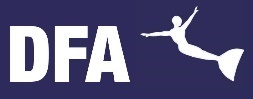 ⃝	Ja, ik geef toestemming aan: 						Dutch Freedive AssociationAdres:			Voorheuvel 64, 3701JG te Zeist Incasant ID:		NL36RABO0128053666Kenmerk machtiging:	Statische comp 21-09-2016Reden betaling:		Inschrijfgeldom het inschrijfgeld voor de statische competitie op 21-09-2016, automatisch af te schrijven van mijn bank rekening.	Het inschrijfgeld voor leden van de DFA is 7,50 euro inclusief AIDA ranking, en 10,00 euro voor niet leden excl. AIDA ranking.Als u het niet eens bent met deze afschrijving, kunt u deze laten terugboeken. Neem hiervoor binnen 8 weken na de afschrijving contact op met uw bank.Naam: 		………….…………………….……………  Achternaam: 	……………………..……….………………     ⃝   Ik ben DFA lid Adres: 		………………………………………………  Postcode:	………………………………………………     ⃝   Ik ben geen DFA lidPlaats:	 ………………………………………………	IBAN (bankrek.): ………………………………………………						BIC:		  ………………………………….. (alleen bij niet NL bankrek.)Handtekening ………………………………………………		Plaats en datum: …………………………………………………….Antwoord kaart scannen of foto, en mailen naar:								 comp@dfa.nu 